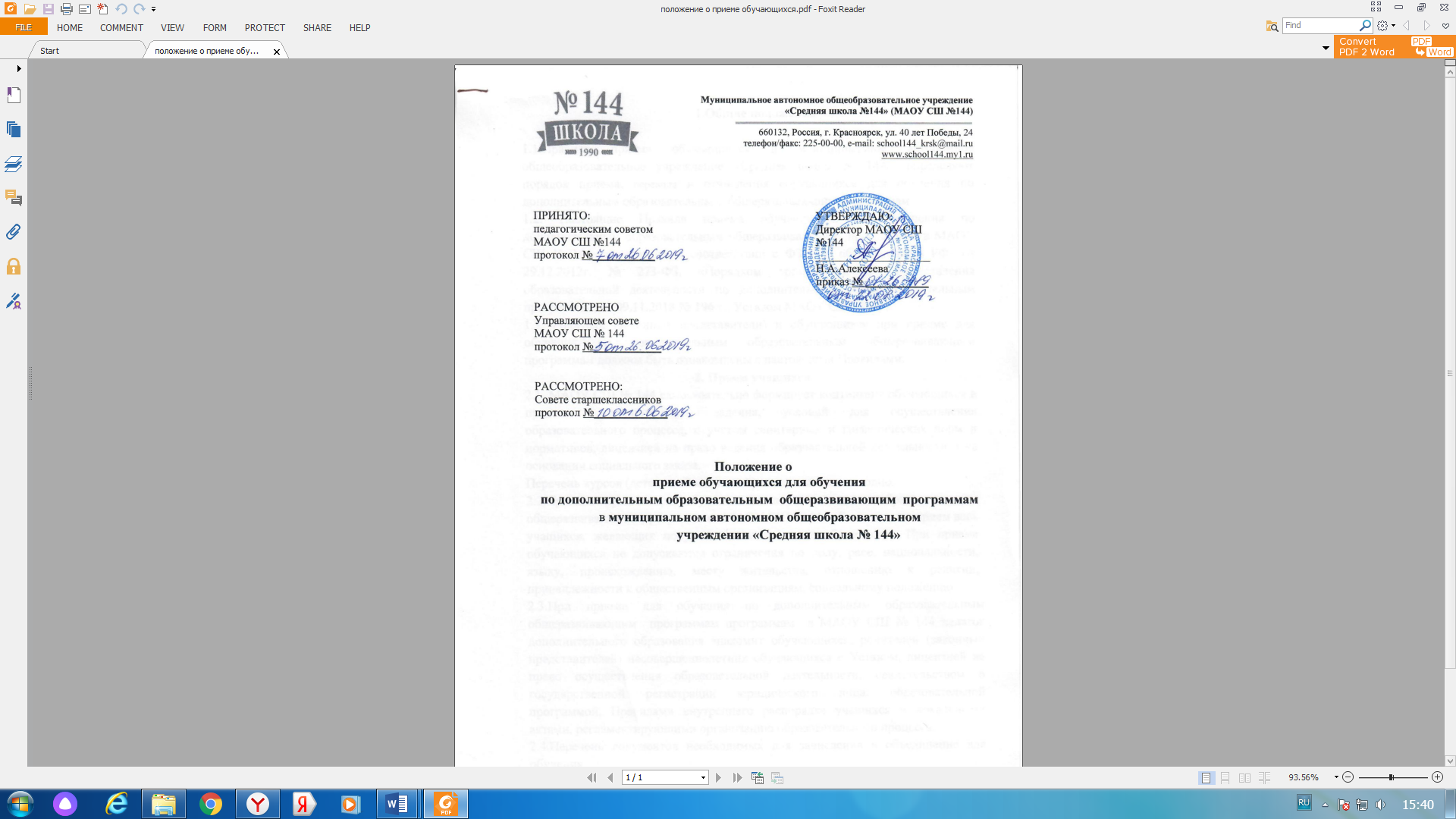 1.Общие положения1.1.Правила приёма обучающихся в муниципальное автономное общеобразовательное учреждение «Средняя школа № 144», определяют порядок приема, перевода и отчисления обучающихся для обучения по дополнительным образовательным  общеразвивающим программам.1.2. Настоящие Правила приема обучающихся для обучения по дополнительным образовательным общеразвивающим  программам в МАОУ СШ № 144 разработаны в соответствии с ФЗ «Об образовании в РФ» от 29.12.2012г. № 273-ФЗ, «Порядком организации и осуществления образовательной деятельности по дополнительным общеобразовательным программам, от 09.11.2018 № 196 г., Уставом МАОУ СШ № 144.1.3. Родители (законные представители) и обучающиеся при приеме для обучения по дополнительным образовательным общеразвивающим  программам должны быть ознакомлены с настоящими Правилами.2. Прием учащихся2.1. МАОУ СШ № 144 самостоятельно формирует контингент обучающихся в пределах муниципального задания, условий для осуществления образовательного процесса, с учетом санитарных и гигиенических норм и нормативов, лицензией на право ведения образовательной деятельности и на основании социального заказа.Перечень курсов (детских объединений) определяется ежегодно.2.2.Правила приема для обучения по дополнительным образовательным общеразвивающим  программам в МАОУ СШ № 144 обеспечивают прием всех учащихся, желающих получить дополнительное образование. При приеме обучающихся не допускаются ограничения по полу, расе, национальности, языку, происхождению, месту жительства, отношению к религии, принадлежности к общественным организациям, социальному положению.2.3.При приеме для обучения по дополнительным образовательным общеразвивающим  программам программам  в МАОУ СШ № 144 педагог дополнительного образования знакомит обучающихся, родителей (законных представителей) несовершеннолетних обучающихся с Уставом, лицензией на право осуществления образовательной деятельности, свидетельством о государственной регистрации юридического лица, образовательной программой, Правилами внутреннего распорядка учащихся и локальными актами, регламентирующими организацию образовательного процесса.2.4.Перечень документов необходимых для зачисления в объединение для обученияпо дополнительным общеобразовательным программам в МАОУ СШ № 144:-личное заявление родителя (законного представителя) детей в возрасте от 6 до 18 лет, о предоставлении услуги установленного образца (Приложение 1);-медицинский	документ,	подтверждающий	отсутствие	противопоказаний	упоступающего	для	освоения	дополнительной образовательной  общеобразовательной программы (физкультурно-спортивные, туристско-краеведческие объединения, хореографические объединения).2.5.Решение о зачислении обучающихся в объединения для обучения по дополнительным образовательным общеразвивающим программам оформляется приказом директора МАОУ СШ № 144 и доводится до сведения обучающихся, их родителей (законных представителей) устно.Порядок комплектования3.1.Комплектование объединений для обучения по дополнительным общеобразовательным программам в МАОУ СШ № 144 на новый учебный год производится с 1 сентября. В течение учебного года проводится доукомплектование объединений.3.2. Деятельность обучающихся в объединениях для обучения по дополнительным образовательным общеразвивающим  программам осуществляется в одновозрастных и разновозрастных объединениях по интересам. Набор детей в объединения проводится независимо от уровня их подготовки по данному направлению.3.3.Объединение может состоять из нескольких учебных групп, сформированных в соответствии с характером деятельности, возрастом обучающихся, условиямиработы, дополнительной образовательной общеразвивающей программой, психолого-педагогическими рекомендациями и требованиями СанПиН.3.4.Количество обучающихся в объединении, их возрастные категории, а также продолжительность учебных занятий в объединении зависят от направленности дополнительных образовательных общеразвивающих программ. 3.5.Наполняемость учебных групп регламентируется «Порядок организации и осуществлении образовательной деятельности по дополнительным общеобразовательным программам (дополнительным общеразвивающим программам) в	Муниципальном автономном	общеобразовательном	учреждении	«Средня школа № 144»3.6.Занятия с детьми с ОВЗ, детьми-инвалидами, инвалидами проводятся индивидуально или в учебных группах малой наполняемости на базе МАОУ СШ № 144. 3.7.Обучающиеся имеют право заниматься в нескольких объединениях. В работе объединений могут участвовать (совместно с детьми) их родители (законные представители) без включения в основной состав по согласованию с педагогом. 3.8.Перевод ребенка в другую группу (в рамках одной образовательной программы) в течение года возможен по заявлению родителей (законных представителей), при наличии свободных мест.3.9.Место за обучающимися в объединении сохраняется на время его отсутствия в случае болезни, карантина, прохождения санаторно-курортного лечения, отпуска родителей (законных представителей) при наличии медицинского заключения о состоянии здоровья обучающегося, выданного медицинским учреждением или письменного заявления родителей (законных представителей) на имя директора МАОУ СШ № 144.4.Дополнительные условия при прием4.1.Объединения первого  года  обучения  формируются  как  из	вновь зачисляемых обучающихся , так и из учащихся, не имеющих по каким-то причинам возможности продолжить занятия в объединениях второго и последующих годов обучения, но желающих заниматься избранным видом деятельности.4.2.Прием обучающихся в объединения второго и последующих лет обучения возможен в случае успешного прохождения аттестации по окончании предыдущего года обучения в форме, предусмотренной конкретной дополнительной общеобразовательной программой.5.Порядок отчисления5.1.Отчисление обучающихся	из объединений	в	МАОУ СШ № 144  может производиться в следующих случаях:-по завершению программы обучения;по заявлению родителей (законных представителей) ребенка.5.2.Решение об отчислении обучающихся из объединений оформляется приказом директора МАОУ СШ № 144 и доводится устно до сведения родителей (законных представителей) несовершеннолетнего.5.3.После отчисления педагог должен сделать соответствующую запись в журнале учета работы детского объединения.5.4.По заявлению родителей (законных представителей) отчисленный ребёнок может быть восстановлен в объединении или зачислен в установленном порядке в другое объединение для продолжения обучения.Приложение 1Директору МАОУ СШ №144Алексеевой Н.А.от ________________________  (Ф.И.О. заявителя, полностью)__________________________ Заявление Прошу зачислить  моего сына \ дочь __________________________________________________________________________ ученика\цы __________ класса в кружок (секцию, студию) МАОУ СШ №144 в ______________________________________________________________________________________________________________________________________________________________________________________________________________________(наименование студии)С программой обучения, условиями занятий, расписанием и режимом ознакомлены и согласныОтметьте дни и время удобное для занятий:         В соответствии с Федеральным законом №152-ФЗ от 27.07.2006 года «О персональных данных» даю согласие на обработку следующих персональных данных моего несовершеннолетнего ребенка: фамилия, имя, отчество; дата рождения, адрес регистрации по месту жительства, пол, номер пенсионного страхового свидетельства (СНИЛС), свидетельства о рождении, сфера учебных интересов. Учреждение вправе обрабатывать персональные данные моего ребенка посредством внесения их в электронную базу данных, включения в списки и отчетные формы.           Я даю разрешение на использование фото- и видеоматериалов, информационных материалов   с   участием моего ребенка во внутренних и внешних коммуникациях.Дата ___________ 2019 гПодпись _____________